Muhammad 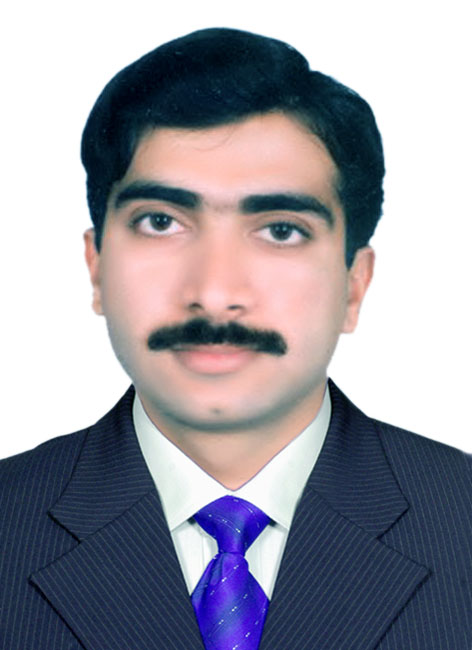 Email: Muhammad.368877@2freemail.com 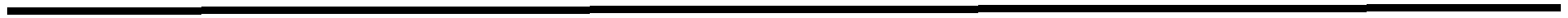 Career ObjectiveSeeking a career in the field of ‘INFORMATION TECHNOLOGY’ ‘TELECOM & MEDIA’ in an organized and professional environment so that my skills can put forward more expelled performances. I am keen to meet the competitive industry requirements through a result oriented approach and the practical potential.Work SummaryThorough knowledge of:Virtualization ESX/ESXi 3.x/4.x/5.0, Virtual Center Server / vCenter Server, VMware View, VMware Workstation, VMware vCenter heartbeat, Hyper-VStorage Dell EMC Clarion CX-Series, NAS StorageInstalling networks maintenance and troubleshooting. CCTV Installation, Setup, Troubleshooting, Backup.Providing Network Setups, Installation, maintenance & Troubleshooting Services to Major IT Organizations Installing Wi-Fi System using Access Point in Firms.Software Installations troubleshooting, virus removal, rectification o Operating System installation, and maintenance, Linux, Windows Server. o Virtual Private Network.Expertise in data recoveriesAssembling hardware & new Computer Systems o Software & Hardware Solutions.Computer Network SupportTechnical Support Engineer. Self Employed.Providing tech support to private banks and other institutions.5June 2013-----to Date Scope of Job:Virtualization ESX/ESXi 3.x/4.x/5.0, Virtual Center Server / vCenter Server, VMware View, VMware Workstation, VMware vCenter heartbeat, Microsoft Hyper-V.Storage Dell EMC Clarion CX-Series, NAS Storage
Backup VMware Data Recovery, VMware Consolidated Backup, Symantec Backup ExecConfiguration of Routers, Switches and Access Points. Server Support Windows Server 2008 and windows server 2012. Data Base server management and Backup. VPN management configuration.Configuration and installation of firewall Fortigate 200A and 60B / WatchGuard and Cisco ASA. Lost data Recovery from Physical / Virtual Hard Drives.Network Administrator  / IT Procurment AdministratorSupreme Foodservice FZE, Silicon Oasis Dubai, UAEHead Office - Turbinenweg 2, 8866 Ziegelbruecke, Switzerland10-AUG-08 ---------  19-03-2013Scope of Job:Virtualization ESX/ESXi 3.x/4.x/5.0, vCenter Server, VMware View, VMware Workstation, VMware vCenter heartbeat, Hyper-VStorage Dell EMC Clariion CX-Series, NAS Storage
Backup VMware Data Recovery, VMware Consolidated Backup, Symantec Backup Exec.Administrate Support and Troubleshooting Networks. Troubleshoot & Installation the Desktops, Notebooks, and Servers. Solution for Hardware problems, software problems. FTP server and User management. Look after Exchange Server. Configuring Cisco Routers, Switches and Access Points. Backups Using NAS and Tape Drive. Server Support Windows Server 2003 and windows server 2008. Data Base server management and Backup. Virtual Private Network management configuration. Microsoft AX beginner support. Using WebEx for online meetings. Using Microsoft Share Point to manage User Troubleshooting. User technical Support Windows XP Pro and Windows Vista Business. Citrix Starter Support and installation. Configuration of Cisco Routers, Switches and Access Points. Server Support Windows Server 2003 and windows server 2008. Data Base server management and Backup. Virtual Private Network management configuration. Microsoft AX beginner support. Citrix Support. IT SupportSupreme Foodservice GmbH & Co. KG, UAE5-May-08----- 10-Aug-2008Scope of Job:Support and Troubleshooting Networks. Troubleshoot the Desktops, Notebooks, and Servers. Look after the DSL connectivity. Maintaining Exchange Server. Backups Using NAS and Tape Drive. Data Base server management and Backup. Virtual Private Network management configuration. IT OfficerBank Alfalah Limited Pakistan(Feb 2007 – Mar-2008)Scope of Job:Administration of Branch Network Look after Online Connectivity with all country branches Managing SQL Server Manage DXX and ISDN Link Branch Computers maintenance Video Security of Bank Managing Q-Metic system (the queue system) Managing Bio matrix system of branch. Managing VSAT Connectivity. Installing new system with bank’s software. Troubleshooting the software errors and problems. CCTV Backup. Installation, Troubleshooting etc Troubleshooting the Professional Printers, Scanners and other peripherals. Troubleshooting & Manage ATM Machine (NCR). Troubleshooting & Manage Access Points. Troubleshooting & Manage Wireless Router. Assistant Accounts Officer / LAB AdminMuslim Computers (Pakistan)(Mar 2000 – September 2004)Work Profile:Teaching the Networking and the Internet. Maintaining Whole Lab of Organization. Administration of Computer Networks in the organization. Provide Network Troubleshooting Services to other Organizations. Installing WiFi System for Customers. Installing Operating System windows, Linux, Windows Server etc. Assembling new systems. Hardware Solutions. Manage Accounts. Professional Skillso Time Management – Work under tremendous work pressure & met with dead-lines with ease and efficiency. o Good personal relations, communications and coordination skills.o Training colleagues having customer contact.Educational Qualificationo BS (Computer Science) from Allam Iqbal Open University, Islamabad, Pakistan in the year 2006 o HSCC (Computer Science): from BISE, Dera Ghazi Khan, Pakistan in the year 2002.o S,S.C. (Math, Physics) from BISE, Dera Ghazi Khan, Pakistan in the year 1999.Certifications / DiplomasDiploma of Optical Fiber & Cable Joining from Pakistan Telecommunication Limited (PTCL) Pakistan, Islamabad, Pakistan in the year 2006 PERSONAL TRAITSWorkaholic, Team motivator, Result Oriented, Humble and Polite.INTERESTSNet surfing and travelling.ReferencesReliable references available if requireOCCNA Preparation CCNA Test preparation from CORVIT Lahore, Pakistan. In the year 2006CCNA Preparation CCNA Test preparation from CORVIT Lahore, Pakistan. In the year 2006CCNA Preparation CCNA Test preparation from CORVIT Lahore, Pakistan. In the year 2006Trainings / Workshop / Seminars / ConferenceTrainings / Workshop / Seminars / ConferenceTrainings / Workshop / Seminars / ConferenceTrainings / Workshop / Seminars / ConferenceONetwork Administrator / IT from Bank Alfalah Training Centre, Lahore, Pakistan in the year 2006.Network Administrator / IT from Bank Alfalah Training Centre, Lahore, Pakistan in the year 2006.Network Administrator / IT from Bank Alfalah Training Centre, Lahore, Pakistan in the year 2006.OIntel  Channel  Conference  2006  Attended   the  Intel  Channel  Conference  2006  at  Holiday  Inn,   Multan,  PakistanIntel  Channel  Conference  2006  Attended   the  Intel  Channel  Conference  2006  at  Holiday  Inn,   Multan,  PakistanIntel  Channel  Conference  2006  Attended   the  Intel  Channel  Conference  2006  at  Holiday  Inn,   Multan,  PakistanOrganized by Intel Corporation, USA.Organized by Intel Corporation, USA.Organized by Intel Corporation, USA.OIntel  Channel  Conference  2007  Attended  the  Intel  Channel  Conference  2007  at  Holiday  Inn,  Multan,  PakistanIntel  Channel  Conference  2007  Attended  the  Intel  Channel  Conference  2007  at  Holiday  Inn,  Multan,  PakistanIntel  Channel  Conference  2007  Attended  the  Intel  Channel  Conference  2007  at  Holiday  Inn,  Multan,  PakistanOrganized by Intel Corporation, USA.Organized by Intel Corporation, USA.Organized by Intel Corporation, USA.Languages SkillsLanguages SkillsoSpeaking & writing fluent EnglishSpeaking & writing fluent EnglishoSpeaking &writing fluent Urdu/ HindiSpeaking &writing fluent Urdu/ HindioSpeaking fluent PunjabiSpeaking fluent PunjabioSpeaking fluent SeraikiSpeaking fluent SeraikiPersonal DetailsPersonal DetailsDate of Birth:Date of Birth:December 25, 1982Nationality:Nationality:PakistaniMarital status:Marital status:Married ReligionIslamExpiry4th  August 2025Driving LicenseDriving LicenseValid Pakistani Driving LicenseDriving License 2ndDriving License 2ndValid UAE Driving License